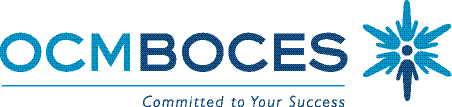     						 Special Education CouncilOCM BOCES							                    January 11, 2018									 9:00-11:00Main Campus - Cayuga Conference Room110 Elwood Davis RoadWhenWhatResultsWhoHow9:00-9:20BOCES UpdatesSED UpdatesDistrict Updates Information Tim MulterRosanna GrundPresentation9:20-10:20Exiting options and Graduation Requirements  Information Patty Ordway-Bennett Presentation10:20-10:30BreakNetworkingAllNetworking10:30-11:00IEP Reminder’s and Prior Written Notice Information Erica MoratPresentation/ Question and Answer 